           Vadovaudamasi  Lietuvos Respublikos  vietos  savivaldos  įstatymo  18 straipsnio 1 dalimi, atsižvelgdama į Pagėgių savivaldybės Bendruomenės sveikatos tarybos 2018 m. kovo 6 d. posėdžio   protokolą Nr. A7-1, Pagėgių savivaldybės taryba n u s p r e n d ž i a:1. Pakeisti Pagėgių savivaldybės visuomenės sveikatos rėmimo specialiosios programos priemonių sudarymo, įgyvendinimo ir kontrolės tvarkos aprašo, patvirtinto  Pagėgių savivaldybės tarybos 2016 m. sausio 28 d. sprendimu Nr. T-26 ,,Dėl Pagėgių savivaldybės visuomenės sveikatos rėmimo specialiosios programos priemonių sudarymo, įgyvendinimo ir kontrolės tvarkos aprašo patvirtinimo“, IV skyriaus 16 punktą ir  jį išdėstyti taip:„16. Paraiškas pagal patvirtintą paraiškos formą (1 priedas) gali teikti Pagėgių savivaldybėje registruotos ir veiklą vykdančios asmens ir visuomenės sveikatos priežiūros įstaigos, ugdymo institucijos, visuomeninės, nevyriausybinės organizacijos, kiti juridiniai ir fiziniai asmenys, parengę programas, atitinkančias visuomenės sveikatos rėmimo specialiosios programos prioritetines kryptis ir visuomenės sveikatos  stiprinimo  projektų kriterijus. Vienas pareiškėjas gali teikti tik po vieną paraišką.”2. Sprendimą paskelbti Teisės aktų registre ir Pagėgių savivaldybės interneto svetainėje www.pagegiai.lt.            Šis sprendimas gali būti skundžiamas Lietuvos Respublikos administracinių bylų teisenos įstatymo nustatyta tvarka.SUDERINTA:	Administracijos direktorė                                                                                  Dainora ButvydienėBendrojo ir juridinio skyriaus vyriausiasis specialistas	                           Valdas VytuvisKalbos ir archyvo tvarkytoja	         Laimutė MickevičienėParengėvyriausioji specialistė sveikatai ir sanitarijai Irena LevickienėPagėgių savivaldybės tarybosveiklos reglamento2 priedasSPRENDIMO  PAGĖGIŲ SAVIVALDYBĖS TARYBOS 2016 M. SAUSIO 28 D.  SPRENDIMO NR. T-26 ,,DĖL PAGĖGIŲ SAVIVALDYBĖS VISUOMENĖS SVEIKATOS RĖMIMO SPECIALIOSIOS PROGRAMOS PRIEMONIŲ SUDARYMO, ĮGYVENDINIMO IR KONTROLĖS TVARKOS APRAŠO PARVIRTINIMO“  PAKEITIMO AIŠKINAMASIS RAŠTAS2018-03-13Parengto projekto tikslai ir uždaviniai            Savivaldybės tarybos sprendimo projektu siūloma  pakeisti Pagėgių savivaldybės tarybos 2016 m. sausio 28 d. sprendimu Nr. T-26 ,,Dėl Pagėgių savivaldybės visuomenės sveikatos rėmimo specialiosios programos priemonių sudarymo, įgyvendinimo ir kontrolės tvarkos aprašo parvirtinimo“ patvirtinto Pagėgių savivaldybės visuomenės sveikatos rėmimo specialiosios programos priemonių sudarymo, įgyvendinimo ir kontrolės tvarkos aprašo (toliau-Aprašas) IV skyriaus 16 punktą, nes Apraše trūko aiškumo dėl paraiškų teikimo, kurioms finansavimas skiriamas iš savivaldybės visuomenės sveikatos rėmimo specialiosios programos.  Kaip šiuo metu yra sureguliuoti projekte aptarti klausimai            Sprendimo projektas parengtas vadovaujantis  Lietuvos Respublikos vietos savivaldos įstatymo 18 straipsnio  1 dalimi, atsižvelgiant į Pagėgių savivaldybės Bendruomenės sveikatos tarybos posėdžio 2018 m. kovo 6 d. protokolą Nr. A7-1, kuriame bendru sutarimu buvo pritarta pakeisti Aprašo IV skyriaus 16 punktą. Dabartinis sprendimo projekte aptariamų klausimų reguliavimas apibrėžtas Lietuvos Respublikos sveikatos sistemos įstatymo 41 straipsnyje.              3. Kokių teigiamų rezultatų laukiama             Pagėgių savivaldybės tarybai patikslinus Aprašą, bus aiškesnė tvarka rengiant ir teikiant paraiškas bei gerinant visuomenės sveikatos priemonių paraiškų teikimą ir įgyvendinimo kontrolę. 4. Galimos neigiamos priimto projekto pasekmės ir kokių priemonių reikėtų imtis, kad tokių pasekmių būtų išvengta.            Neigiamų pasekmių nenumatyta.5. Kokius galiojančius aktus (tarybos, mero, Savivaldybės administracijos direktoriaus) reikėtų pakeisti ir panaikinti, priėmus sprendimą pagal teikiamą projektą.Nereikės panaikinti, galiojančių teisės aktų, priėmus sprendimą pagal teikiamą projektą.          6. Jeigu priimtam sprendimui reikės kito tarybos sprendimo, mero potvarkio ar administracijos direktoriaus įsakymo, kas ir kada juos turėtų parengti.           Priėmus šį sprendimą nebus reikalingi kiti sprendimai Ar reikalinga atlikti sprendimo projekto antikorupcinį vertinimą            Šis sprendimas antikorupciniu požiūriu nevertinamas.Sprendimo vykdytojai ir įvykdymo terminai, lėšų, reikalingų sprendimui įgyvendinti, poreikis (jeigu tai numatoma – derinti su Finansų skyriumi)          Nenumatyta derinti su Finansų skyriumi.Projekto rengimo metu gauti specialistų vertinimai ir išvados, ekonominiai apskaičiavimai (sąmatos) ir konkretūs finansavimo šaltiniai           Neigiamų specialistų vertinimų ir išvadų negauta. Projekto rengėjas ar rengėjų grupė.          Irena Levickienė, Pagėgių savivaldybės administracijos vyriausioji specialistė sveikatai ir sanitarijai, tel.: 8 441 57482, el. p.: i.levickiene@pagegiai.ltKiti, rengėjo nuomone, reikalingi pagrindimai ir paaiškinimai.          Parengtas sprendimo projektas  Aprašo pakeitimo derintas su Pagėgių savivaldybės Bendruomenės sveikatos taryba.  Kitų rengėjo pagrindimų ir paaiškinimų nėra.Pagėgių savivaldybės administracijosvyriausioji specialistė sveikatai ir sanitarijai                                                                             Irena LevickienėVadovaudamasi Lietuvos Respublikos vietos savivaldos įstatymo 16 straipsnio 4 dalimi, Lietuvos Respublikos sveikatos sistemos įstatymo  41 straipsniu ir 63 straipsnio 5 punktu, Pagėgių savivaldybės taryba nusprendžia:Patvirtinti Pagėgių savivaldybės visuomenės sveikatos rėmimo specialiosios programos priemonių sudarymo, įgyvendinimo ir kontrolės tvarkos aprašą (pridedama). Pripažinti netekus galios Pagėgių savivaldybės tarybos 2011 m. gegužės 19 d. sprendimą Nr. T-42 „Dėl Pagėgių savivaldybės visuomenės sveikatos rėmimo specialiosios programos priemonių sudarymo, įgyvendinimo ir kontrolės tvarkos patvirtinimo“. Pripažinti netekus galios Pagėgių savivaldybės tarybos 2012 m. kovo 29 d. sprendimą Nr. T-62 „Dėl Pagėgių savivaldybės tarybos 2011 m. gegužės 19 d. sprendimo Nr. T-42 ,,Dėl Pagėgių savivaldybės visuomenės sveikatos rėmimo specialiosios programos priemonių sudarymo, įgyvendinimo ir kontrolės tvarkos patvirtinimo“ 26 ir 27 punktų pakeitimo“.Pripažinti netekus galios Pagėgių savivaldybės tarybos 2012 m. balandžio 26 d. sprendimą Nr. T-99 „Dėl Pagėgių savivaldybės tarybos 2011 m. gegužės 19 d. sprendimo Nr. T-42 ,,Dėl Pagėgių savivaldybės visuomenės sveikatos rėmimo specialiosios programos priemonių sudarymo, įgyvendinimo ir kontrolės tvarkos patvirtinimo“ 5 punkto pakeitimo ir papildymo 5.1., 5.2., 5.3., 5.4., 5.5. papunkčiais“.Sprendimą paskelbti Teisės aktų registre ir Pagėgių savivaldybės interneto svetainėje www.pagegiai.lt.            Šis sprendimas gali būti skundžiamas Lietuvos Respublikos civilinio proceso kodekso ir Lietuvos Respublikos darbo kodekso nustatyta tvarka.Savivaldybės meras				                Virginijus Komskis	PATVIRTINTA 	Pagėgių savivaldybės tarybos	2016 m. sausio 28 d.	sprendimu Nr. T-26PAGĖGIŲ SAVIVALDYBĖS VISUOMENĖS SVEIKATOS RĖMIMO SPECIALIOSIOS PROGRAMOS  PRIEMONIŲ SUDARYMO, ĮGYVENDINIMO IR KONTROLĖS TVARKOS APRAŠASI. BENDROSIOS NUOSTATOSPagėgių savivaldybės visuomenės sveikatos rėmimo specialiosios programos priemonių sudarymo, įgyvendinimo ir kontrolės tvarkos aprašas (toliau – Aprašas) reglamentuoja Pagėgių savivaldybės visuomenės sveikatos rėmimo specialiosios programos (toliau – Programa) priemonių sudarymo, įgyvendinimo ir kontrolės tvarką.Programos lėšų naudojimo prioritetus nustato Pagėgių savivaldybės Bendruomenės sveikatos taryba (toliau – Sveikatos taryba).Aprašą tvirtina, keičia ir papildo Pagėgių savivaldybės taryba (toliau – savivaldybės Taryba). II. PROGRAMOS  FINANSAVIMO šaltiniaiProgramos finansavimo šaltiniai:Savivaldybės biudžeto asignavimai;20 procentų savivaldybės aplinkos apsaugos specialiosios programos lėšų;savanoriškos fizinių ir juridinių asmenų įmokos;kitos teisėtai gautos lėšos.     III. PROGRAMOS LĖŠŲ NAUDOJIMASSavivaldybių visuomenės sveikatos rėmimo specialiosios programos lėšos naudojamos visuomenės sveikatos programoms finansuoti ir remti. Programos lėšomis finansuojamos visuomenės sveikatos rėmimo priemonės ir (ar)  programos, projektai, kurių paskirtis yra plėtoti organizacines, teisines, ekonomines, technines, socialines ir kitas priemones, padedančias stiprinti visuomenės sveikatą, skatinti bendruomenės dalyvavimą sprendžiant sveikos gyvensenos klausimus.Programos lėšos kaupiamos atskiroje savivaldybės biudžeto sąskaitoje.Tinkamų kompensuoti išlaidų kategorijos:programai įgyvendinti būtinų paslaugų pirkimas – sveikatinimo bazės ar patalpų nuomos, sveikatinimo inventoriaus ar techninės įrangos nuomos, reklamos, kopijavimo paslaugų išlaidos, asmens ir visuomenės sveikatos priežiūros paslaugų papildomas finansavimas, paslaugos susijusios su aplinkos sveikatinimu, laboratorinių tyrimų (vykdant visuomenės sveikatos stebėseną) apmokėjimas;	8.2. transporto nuoma ir išlaikymas (degalai, tepalai), transporto bilietų apmokėjimas;	8.3. programai būtinų viešinimo priemonių (reklaminių skelbimų žiniasklaidos priemonėse spausdinimo, skelbimų, bukletų, renginio programų, skrajučių gaminimo, leidybos) išlaidos;	8.4. apmokėjimas už darbą lektoriams, kitiems specialistams ir asmenims, vykdantiems programą pagal paslaugų, autorinę sutartį;	8.5. mažaverčių priemonių ir reikmenų įsigijimas (kanceliarinės prekės, prizai, suvenyrai ir kitos programai įgyvendinti būtinos mažavertės priemonės);	8.6. ryšių išlaidos;	8.7. lėšos gali būti skiriamos ir dalyvių apgyvendinimui (vykdant kelių dienų seminarų, konferencijų ar panašaus pobūdžio programas) bei maitinimui (maitinimo išlaidų kompensavimas, organizuojant sveikatingumo stovyklas).Netinkamų kompensuoti išlaidų kategorijos:piniginių prizų įsteigimo išlaidos;pastatų, sporto bazių ar transporto priemonių remonto išlaidos;programoje dalyvaujančių asmenų dienpinigių išlaidos;draudimo išlaidos;ilgalaikio  turto įsigijimas;išlaidos, skirtos kasdienei įstaigos, organizacijos veiklai arba dirbančiųjų pagal darbo sutartis atlyginimams;programos administravimo išlaidos;kitos išlaidos, nesusijusios su programai įgyvendinti būtinomis išlaidomis.          10. Finansuojamos gali būti tik su projekto įgyvendinimu susijusios išlaidos, patirtos iki einamųjų metų gruodžio 31 dienos.          11.  Finansavimas negali būti skiriamas to paties projekto tapačioms veiklų išlaidoms padengti, kurioms buvo skirtos lėšos iš kitų šaltinių.          12. Per metus nepanaudotos Programos lėšos, gautos iš savivaldybės biudžeto, grąžinamos į jį,  likusios kitos nepanaudotos  lėšos lieka sąskaitoje ir naudojamos kitais metais.          13. Programos lėšos, panaudotos šioje tvarkoje nenumatytiems tikslams, teisės aktų nustatyta tvarka išieškomos iš kaltų asmenų ir grąžinamos į Programos sąskaitą.IV. PROGRAMOS PRIEMONIŲ SUDARYMAS IR ĮGYVENDINIMAS14. Kiekvienais metais Sveikatos taryba nustato ir paskelbia vietos spaudoje ir savivaldybės interneto svetainėje Programos priemonių rėmimo prioritetus ir paraiškų pateikimo terminą. Prioritetai nustatomi atsižvelgiant į Lietuvos sveikatos programos, Lietuvos Respublikos Vyriausybės veiklos programos ir nutarimų šiais klausimais nuostatas, savivaldybės gyventojų poreikius (sergamumą, mirtingumą, nedarbingumą ir kt.). 15. Esant būtinybei arba papildomam finansavimui, Sveikatos tarybos nutarimu projektų paraiškos pateikimo laikas gali būti pratęstas.16. Paraiškas pagal patvirtintą paraiškos formą (1 priedas) gali teikti asmens ir visuomenės sveikatos priežiūros įstaigos, ugdymo institucijos, visuomeninės (nevyriausybinės) organizacijos, kiti juridiniai asmenys.17. Paraiškos pateikiamos užklijuotame voke, ant kurio turi būti užrašyta ,,Pagėgių savivaldybės visuomenės sveikatos rėmimo specialiosios programos projektų finansavimo   atrankos konkursui“.18. Projektų paraiškos priimamos bei registruojamos Savivaldybės administracijoje, po to perduodamos Sveikatos tarybos pirmininkui.19. Projektų veiklose gali dalyvauti tik Pagėgių savivaldybės gyventojai.20. Programai pateiktų projektų atranką vykdo bei projektų vertinimą atlieka Sveikatos taryba savo posėdyje.21. Sveikatos tarybos pirmininkas ir nariai turi įvertinti paraišką raštu, užpildydami pridedamos paraiškos vertinimo anketą  (2 priedas).22. Projekto paraiškos vertinamos balais. Didžiausias balų skaičius, kurį projekto paraiškai   gali  skirti vienas Sveikatos tarybos narys − 60. Po to apskaičiuojamas Sveikatos tarybos narių skirtų balų vidurkis. Projektų paraiškos, įvertintos 29 ir mažiau balų, siūlomos nefinansuoti.           23. Įvertinus projektus, priimamas sprendimas:           23.1. remti projektą;           23.2. neremti projekto;           23.3. remti projektą iš dalies.           24.  Finansuojant projektus prioritetai teikiami:           24.1. papildomo finansavimo šaltinius turintiems projektams;           24.2. kuo didesnę gyventojų grupę apimantiems projektams;           24.3. tęstiniams projektams;           24.4. pirmą kartą pareiškėjo teikiamiems sveikatinimo veiklos projektams.            25. Programos lėšomis finansuojamų projektų sąrašas sudaromas atsižvelgiant į surinktų vertinimo balų skaičių.           26. Sveikatos taryba svarstymo metu paraišką pateikusiai įstaigai ar organizacijai gali siūlyti mažesnę už prašomą lėšų sumą, jeigu:           26.1. lėšų poreikis projekto vykdymui yra nepakankamai pagrįstas;           26.2. įstaiga ar organizacija, anksčiau vykdžiusi tęstinį projektą, nepanaudojo skirtų lėšų;           26.3. pagal turimą lėšų kiekį visiems projektų vykdytojams negali būti skirta visa prašoma suma.           27. Jeigu projektui įgyvendinti skiriama mažesnė suma nei nurodyta paraiškoje, projekto pareiškėjas turi teisę sumažinti projekto įgyvendinimo darbų mastą, tačiau neturi teisės keisti paraiškoje nurodytų tikslų ir veiklos turinio.            28. Sveikatos taryba, įvertinusi projektus, ir atsižvelgdama į vertinimo išvadas, surašo protokolą, parengia finansuojamų projektų sąrašą ir sudaro Programos priemonių, kurioms skiriamas finansavimas, sąmatą.  29. Programos rengimą organizuoja Pagėgių savivaldybės administracijos vyriausiasis specialistas sveikatai ir sanitarijai (toliau − Vyriausiasis specialistas).30. Patvirtinus savivaldybės biudžetą, Vyriausiasis specialistas, vadovaudamasis Sveikatos tarybos išvadomis ir pasiūlymais rengia Programos projektą, kuriame  nurodo Programos pajamas,  priemones ir lėšas Programai įgyvendinti ir teikia tvirtinti Savivaldybės tarybai.           31. Savivaldybės tarybai patvirtinus Programą, Vyriausiasis specialistas apie priimtą sprendimą raštu informuoja Programos priemonių vykdytojus.           32. Savivaldybės administracija su projektų vykdytojais sudaro sutartis. Sutartis pasirašo Savivaldybės administracijos direktorius.           33. Finansavimą gavusiems Programos priemonių vykdytojams, lėšos skiriamos pagal jų sudarytas ir Savivaldybės administracijai pateiktas sąmatas, kurios yra neatsiejama sutarties dalis.          34. Vyriausiasis specialistas, vadovaudamasis Sveikatos tarybos posėdžio protokolu,   parengia Savivaldybės administracijos direktoriaus įsakymo projektą dėl lėšų Programos priemonėms  įgyvendinti paskirstymo.          35. Savivaldybės administracijos direktoriaus įsakymu lėšos paskirstomos ir pervedamos į lėšų gavėjo nurodytą sąskaitą sutartyje nustatytomis sąlygomis.           36. Programos priemonės vykdytojas  už veiklą ir lėšų panaudojimą atsiskaito sutartyje ar įsakyme nustatyta tvarka ir terminais, pateikiant biudžeto išlaidų sąmatos vykdymo ataskaitą (forma Nr. 2), išlaidas pateisinančių dokumentų kopijas, Programos projekto įgyvendinimo ataskaitą (3 priedas) ir lėšų panaudojimo ataskaitą (4 priedas).V.  ATSAKOMYBĖ IR KONTROLĖ37. Programos priemonės vykdytojas, pasirašęs sutartį su Savivaldybės administracijos direktoriumi, atsako už Programos įgyvendinimą, tikslinį lėšų naudojimą, projekto veiklos viešinimą bendruomenei.38.  Metinės Programos priemonių ataskaitos aptariamos Sveikatos taryboje. Ataskaitos svarstomos viešai. Jų svarstyme gali dalyvauti ir Programos priemonių vykdytojai.           39. Programos priemonių įgyvendinimą pagal savo kompetenciją kontroliuoja Sveikatos taryba ir Vyriausiasis specialistas.           40. Programos priemonių finansavimo sutarčių vykdymą kontroliuoja Savivaldybės administracijos skyriai pagal jiems priskirtą kompetenciją.          41. Programos lėšų panaudojimo ataskaitą rengia Savivaldybės administracija, tvirtina Savivaldybės taryba.          42. Savivaldybės administracija ataskaitą, o prireikus ir papildomą informaciją apie Programos priemonių vykdymą, Lietuvos Respublikos Vyriausybės nustatyta tvarka teikia Lietuvos Respublikos sveikatos apsaugos ministerijai ataskaitoje apie Savivaldybės vykdomas visuomenės sveikatos priežiūros funkcijas. 43. Programos lėšų apskaitą tvarko Savivaldybės administracijos Buhalterinės apskaitos skyrius.           44. Piniginių lėšų panaudojimą kontroliuoja Pagėgių savivaldybės Kontrolės ir audito tarnyba.                               _____________________________________________________   Pagėgių  savivaldybės visuomenės                                         sveikatos rėmimo specialiosios programos priemonių sudarymo, įgyvendinimo ir kontrolės tvarkos aprašo1 priedasPARAIŠKA DĖL DALYVAVIMO PAGĖGIŲ SAVIVALDYBĖS VISUOMENĖS SVEIKATOS RĖMIMO SPECIALIOSIOS PROGRAMOS  PROJEKTŲ FINANSAVIMO ATRANKOS KONKURSE            201   m. ……………….     d. 1. Prašymas dalyvauti konkurse2. Visuomenės sveikatos rėmimo specialiosios programos priemonės          vykdymo projekto turinys3. BIUDŽETAS                                                                                                                          .Prašytume detaliau išvardinti, kokių lėšų prašoma iš Pagėgių  savivaldybės:4. Papildoma informacija4.1. Prie paraiškos pridedama:Organizacijos vadovo pareigos 		(parašas)		(vardas, pavardė)                                   A.V.                                                          Pagėgių  savivaldybės visuomenės                                         sveikatos rėmimo specialiosios programos priemonių sudarymo, įgyvendinimo ir kontrolės tvarkos aprašo2 priedasPROJEKTO PARAIŠKOS VERTINIMO ANKETA________________(data)PagėgiaiPareiškėjo pavadinimas: __________________________________________________________________________________________________________________________________________Projekto pavadinimas: ____________________________________________________________________________________________________________________________________________Projekto įvertinimas Nuo 30 iki 60 balų – projektas remtinas,  29 ir mažiau balų –  projektas atmestinas.  Sveikatos tarybos narys        ___________________                                                                                       	                              (parašas)                            (vardas ir pavardė)Pagėgių savivaldybės visuomenės                                                                                        sveikatos rėmimo specialiosios                                                                                 programos priemonių sudarymo, įgyvendinimo ir kontrolės tvarkos aprašo                                                   3 priedas                                                                                                        PAGĖGIŲ SAVIVALDYBĖS VISUOMENĖS SVEIKATOS RĖMIMO SPECIALIOSIOS PROGRAMOS PROJEKTO ĮGYVENDINIMO ATASKAITA________________	                                                                    ( pateikimo data)………………………………………………………………………………………………………… ( projekto pavadinimas)………………………………………………………………………………………………………… (įstaigos, organizacijos pavadinimas)………………………………………………………………………………………………………… (projektui įgyvendinti gauta lėšų suma / panaudota, Eur)1. Trumpas projekto įgyvendinimo aprašymas ………………………………………………………………………………………………………………………………………………………………………………………………………………………………………………………………………………………………………………………………1.1. Projekto vertinimo lentelė  (užpildyti).1.2. Projekto reikšmė savivaldybės bendruomenei (aprašyti, kas naujo padaryta, kas pasikeitė, įgyvendinus programą).…………………………………………………………………………………………………………………………………………………………………………………………………………………………………………………………………………………………………………………………………………………………………………………………………………………………………………2. Projekto tikslo ir uždavinių pasiekimas (išvardinti ir aprašyti, kokie užsibrėžti tikslai pasiekti, kokie iškelti uždaviniai įgyvendinti).………………………………………………………………………………………………………………………………………………………………………………………………………………………………………………………………………………………………………………………………3. Projekto tikslinės grupės apibūdinimas (aprašyti, kokiai gyventojų grupei buvo skirtas projektas −  detalizuoti grupės dydį, amžiaus grupes, kitus bruožus).…………………………………………………………………………………………………………………………………………………………………………………………………………………………………………………………………………………………………………………………………………………………………………………………………………………………………………4. Projekto rezultatai (aprašyti kokie rezultatai pasiekti, įvykdyti kiekybiškai: nurodyti renginių, paskaitų, seminarų skaičių ir pavadinimus; lankytojų, dalyvių, gavusiųjų paslaugas skaičių; įsigytų prekių, inventoriaus pavadinimus ir kiekį; pirktų spaudinių pavadinimus ir kiekį; išleistų publikacijų, lankstinukų, atmintinių egzempliorių skaičių, paslaugų apimtis – už kiek, kas padaryta):……………………………………………………………………………………………………………………………………………………………………………………………………………………5. Prieinamumas (kokiu būdu buvo informuojama savivaldybės bendruomenė apie vykdomą programą, nurodyti konkrečias interneto svetaines, straipsnius spaudoje nurodant laikraščių pavadinimus ir datą, kada pasirodė straipsnis, pridėti lankstinuko ar atmintinės ar skelbimo kopiją).Pateikiama projekto informavimo ir viešinimo priemonių pavyzdinė lentelė:6. Kita svarbi informacija (nurodykite papildomą informaciją, kurios nepaminėjote prie ankstesnių punktų)................................................................................................................................................................................................................................................................................................................................................................................................................................................................................Projekto vadovas    __________________             _________________________________          (parašas)                                                     (vardas, pavardė, telefonas)_____________________                                                         Pagėgių  savivaldybės visuomenės                                         sveikatos rėmimo specialiosios programos priemonių sudarymo, įgyvendinimo ir kontrolės tvarkos aprašo 4 priedasPROJEKTAMS SKIRTŲ LĖŠŲ PANAUDOJIMOATASKAITA__________________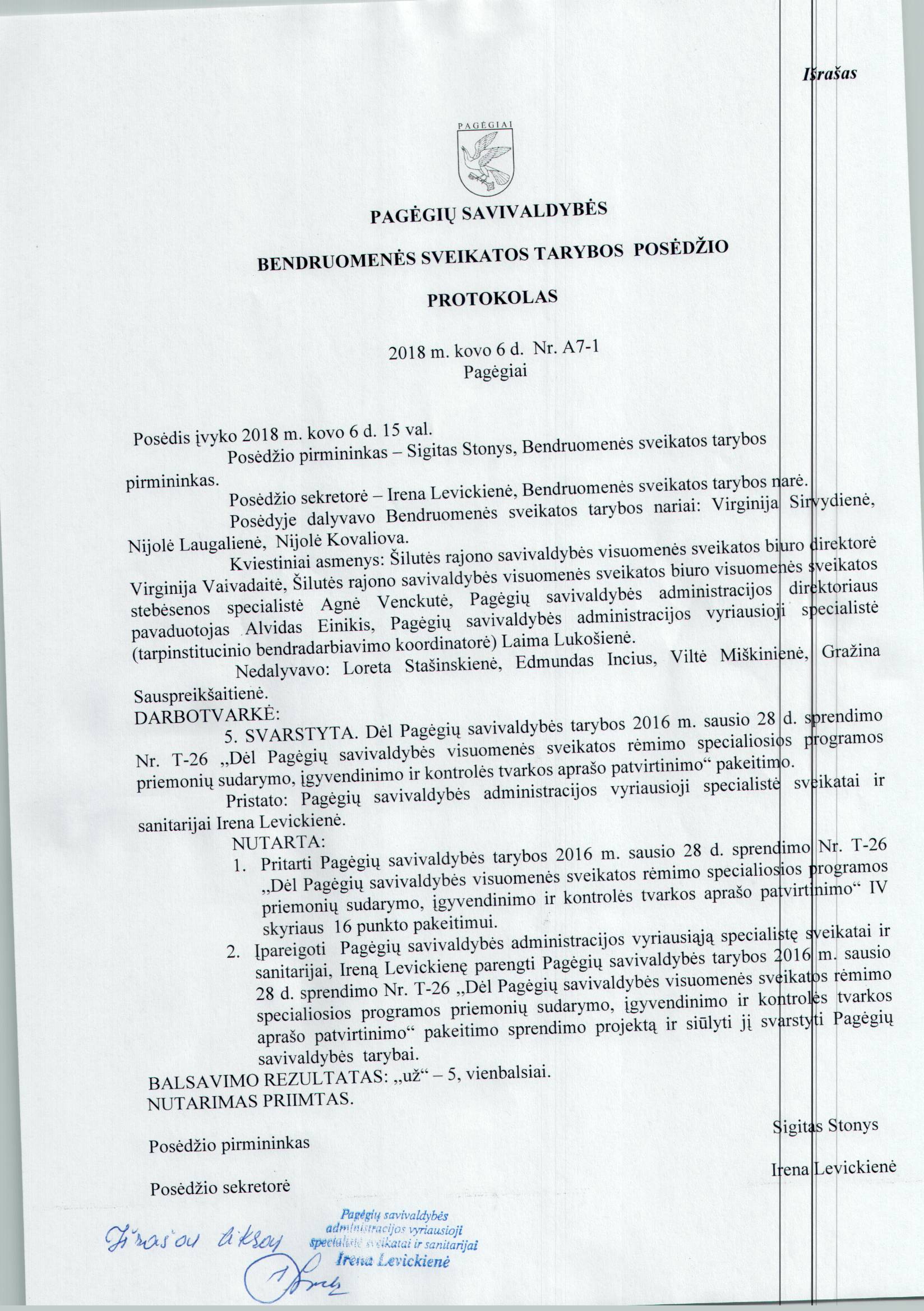 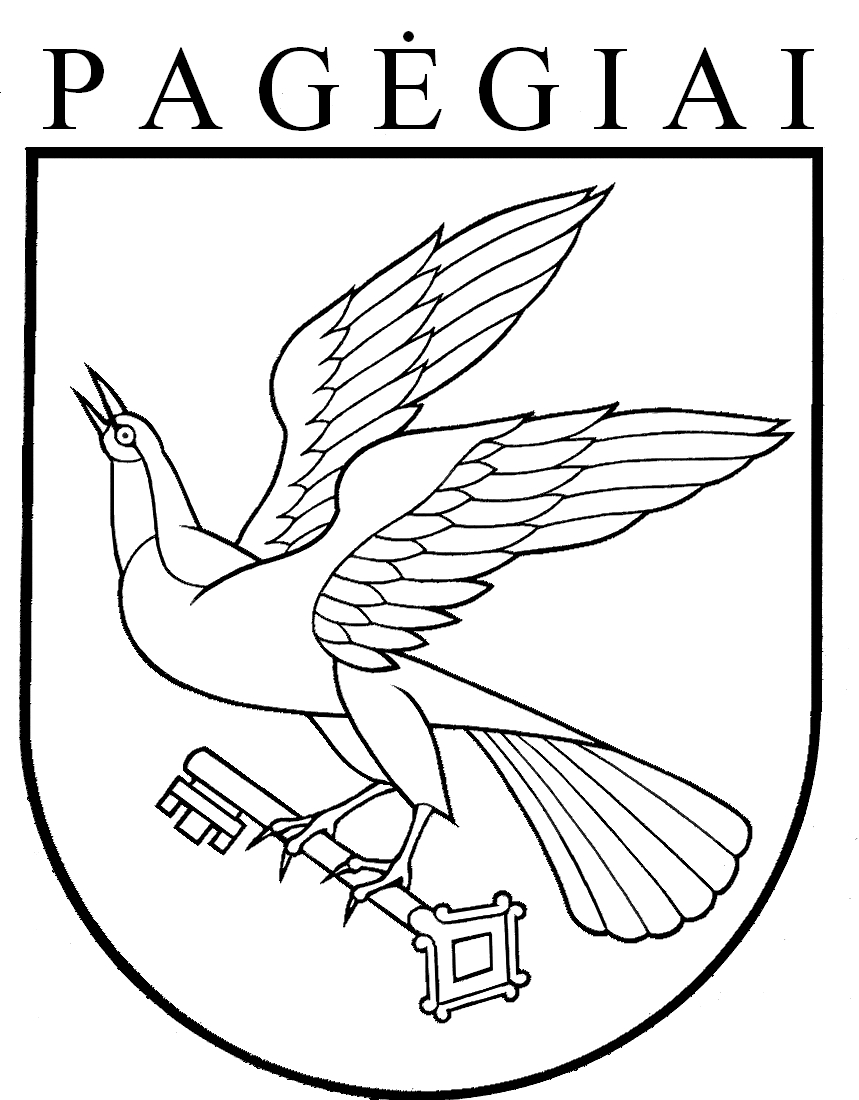 Pagėgių savivaldybės tarybasprendimasDĖL PAGĖGIŲ SAVIVALDYBĖS TARYBOS 2016 M. SAUSIO 28 D.  SPRENDIMO NR. T-26 ,,DĖL PAGĖGIŲ SAVIVALDYBĖS VISUOMENĖS SVEIKATOS RĖMIMO SPECIALIOSIOS PROGRAMOS PRIEMONIŲ SUDARYMO, ĮGYVENDINIMO IR KONTROLĖS TVARKOS APRAŠO PATVIRTINIMO“  PAKEITIMO 2018 m. kovo 14 d. Nr. T1-47PagėgiaiPagėgių savivaldybės tarybasprendimasDĖL PAGĖGIŲ SAVIVALDYBĖS VISUOMENĖS SVEIKATOS RĖMIMO SPECIALIOSIOS PROGRAMOS PRIEMONIŲ SUDARYMO, ĮGYVENDINIMO IR KONTROLĖS TVARKOS APRAŠO PATVIRTINIMO2016 m. sausio 28 d. Nr. T-26Pagėgiai1.1. Organizacijos pavadinimas:1.2. Visuomenės sveikatos rėmimo specialiosios programos priemonė, kurią bus siekiama įgyvendinti:1.3. Informacija apie paraišką teikiančią organizaciją:KodasAdresasMiestas, kaimas ir pašto indeksasTelefono, fakso Nr., elektroninis paštasOrganizacijos banko rekvizitai (banko pavadinimas, kodas, sąskaitos numeris)1.4. Informacija apie paraišką teikiančios organizacijos vadovą:Vardas, pavardėTelefonas El. paštas1.5. Informacija apie paraišką teikiančios organizacijos finansininką:Vardas, pavardėTelefonas El. paštas2.1. Projekto pavadinimas:2.2. Trumpas projekto apibūdinimas:2.3. Tikslinė gyventojų grupė:2.4. Glaustas situacijos/problemos apibūdinimas2.5. Projekto tikslas:2.6. Projekto uždaviniai:2.7. Numatomi projekto įgyvendinimo metodai (tyrimai, informacijos sklaida, seminarai, konferencijos, akcijos, mokymai ir kiti):2.8. Laukiami projekto rezultatai:2.9. Veiklos planas: 2.9. Veiklos planas: Išlaidų paskirtisReikalingasuma (Eur)Išlaidų detalizavimasPrašomasuma, (Eur)1.Apmokėjimas už darbą lektoriams ir kitiems specialistams ir asmenims, vykdant projektą (išmokos pagal darbo sutartį, autorinę sutartį)2.Patalpų nuoma3.Transporto nuoma ir išlaikymas (degalai, tepalai), transporto bilietų apmokėjimas4.Mažaverčių priemonių ir reikmenų (kanceliarinės prekės, ūkinės paskirties prekės ir pan.) įsigijimas5.Ryšių išlaidos (telefonas, faksas, paštas)6.Kopijavimo, vertimo paslaugos7. Kitos su projekto įgyvendinimu susijusios išlaidosIŠ VISO: :IŠ VISO:    Eil. Nr.Projekto vertinimo kriterijaiProjekto vertinimo kriterijaiMaksimalus galimų balų skaičiusSurinktų balų skaičius1.Projekto aktualumasProjekto aktualumasProjekto aktualumasProjekto aktualumas1.1.Veiklos naudingumasAr pasiūlymas yra aktualus, atsižvelgiant į konkrečios tikslinės grupės poreikius 31.2.Veiklos efektyvumasAr numatoma projekto veikla bus efektyvi ją įgyvendinant praktikoje 31.3.Projekto atitiktissveikatinimo krypčių prioritetamsAr projektas atitinka Pagėgių savivaldybės  sveikatinimo krypčių prioritetus31.4.Projekto prioritetas/pirmumasAr  projekto pareiškėjas pirmą kartą teikia projektą sveikatinimo veiklai 42.Projekto adresatas Projekto adresatas Projekto adresatas Projekto adresatas 2.1.Projekto dalyviaiAr aiškiai numatyta, kokioms tikslinėms grupėms reikšmingas projekto įgyvendinimas 32.2.PritraukimasAr numatyti konkretūs veiksmai ir priemonės, įtraukiantys Pagėgių savivaldybės  gyventojus į projektą 33.TurinysTurinysTurinysTurinys3.1.Tikslai  ir uždaviniaiAr projekto tikslai ir uždaviniai yra suformuluoti aiškiai ir konkrečiai, realūs,  padėsiantys siekti užsibrėžtų tikslų33.2.PriemonėsAr numatomos vykdyti priemonės leis pasiekti tikslus ir numatomus rezultatus33.3.Laukiami rezultataiAr laukiami projekto rezultatai, susiję su projekte numatyta veikla, yra konkretūs ir realūs 34.Organizavimas4.1.Organizacijos resursaiAr organizacijos turimi žmogiškieji resursai yra pakankami planuojamam projektui įgyvendinti 34.2.Projekto veiklos planasAr siūlomas projekto veiklos planas gerai suplanuotas 34.3.MetodologijaAr planuojami naudoti metodai geriausiai tinka projektui įgyvendinti 34.4.TęstinumasAr projektas yra tęstinis, jeigu taip, ar projekto tęstinumo būtinybė yra aiškiai pagrįsta 35.Lėšų panaudojimo efektyvumasLėšų panaudojimo efektyvumasLėšų panaudojimo efektyvumasLėšų panaudojimo efektyvumas5.1.Realus lėšų poreikisAr išlaidos yra susijusios su projekte numatomomis veiklomis4Ar pagrįstas prašomų lėšų reikalingumas 45.2.Lėšų panaudojimasAr projektui įgyvendinti reikalingos lėšos bus naudojamos taupiai ir efektyviai 4Ar projekto lėšos yra numatomos skirti tikslinei grupei 45.3.Kiti finansavimo šaltiniaiAr projektui įgyvendinti yra numatytas finansavimas iš kitų šaltinių 4Bendra balų suma:60Projekto privalumai(daug dalyvių, konkrečios argumentuotos veiklos, atitinka prioritetines sritis ir t. t.)Projekto trūkumai(mažas dalyvių skaičius, neargumentuotas veiklos planas, nepagrįstas biudžetas ir t. t.)Projekto veiklos, išlaidos, kurių siūloma nefinansuoti arba finansuoti iš dalies (kokiai priemonei ir kiek siūloma skirti lėšų)Sveikatos tarybos nario išvada(projektą siūloma finansuoti, nefinansuoti, iš dalies finansuoti)Vertinimo kriterijai (išvardyti)Vertinimo kriterijų skaičius Vertinimo kriterijų skaičius Vertinimo kriterijai (išvardyti)PlanuotaĮvykdytaPvz. Įvykusių renginių(išleistų leidinių) skaičiusEil. Nr.Informavimo ir viešinimo priemonės pavadinimas Viešinimo dažnumas ir data(nurodyti: vieną kartą ar kelis kartus, nuolat; nurodyti viešinimo datą)1.2.3.4.5.6.Eil. Nr. Išlaidų paskirtisSkirta suma, EurPanaudota suma, Eur1.Apmokėjimas už darbą lektoriams ir kitiems specialistams ir asmenims vykdantiems projektą (išmokos pagal darbo sutartį, autorinę sutartį)2.Patalpų nuoma3.Transporto nuoma ir išlaikymas (degalai, tepalai), transporto bilietų apmokėjimas4.Mažaverčių priemonių ir reikmenų (kanceliarinės prekės, ūkinės paskirties prekės ir pan.) įsigijimas5.Ryšių išlaidos (telefonas, faksas, paštas)6. Kopijavimo, vertimo paslaugos7.Kitos su projekto įgyvendinimu susijusios išlaidosIŠ VISO: